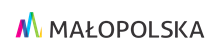 Muzea otwarte – rozszerzenie możliwości programowych instytucji kultury pogranicza polsko-słowackiegoKD-VII, Kraków, 29 czerwca 2018 rokuInformacje ogólne o projekcieProjekt wybrany do dofinansowania środkami unijnymi w ramach Programu Współpracy Transgranicznej Interreg V-A Polska-Słowacja na lata 2014-2020.Cel projektu: Wspólna ochrona, wzmocnienie i rozwój materialnego i niematerialnego dziedzictwa przyrodniczego i kulturowego oraz skuteczne i zrównoważone wykorzystanie dziedzictwa celem podniesienia poziomu atrakcyjności pogranicza PL-SK poprzez modernizację, rozbudowę, remont konserwatorski obiektów muzealnych oraz otoczenia z zagospodarowaniem na ogrody sensoryczne/edukacyjne jako nowego produktu kulturowo-turystycznego, a także uatrakcyjnienie oferty muzeów poprzez uruchomienie nowych wystaw.Cechą charakterystyczną projektu jest to, iż jest on pierwszym projektem z pogranicza polsko-słowackiego odpowiadającym na potrzeby osób z niepełnosprawnościami w sposób kompleksowy, nowoczesny oraz z wykorzystaniem wyników badań społecznych. Zwiększenie dostępności 8 instytucji kultury (z Małopolski, Śląska i Kraju Żylińskiego) poprzez stworzenie nowej jakości współczesnego produktu regionalnego w oparciu o tradycję i współczesne formy jej odbioru oraz interpretacji. Dostępność instytucji rozumiana jest zarówno w aspekcie programowym – jako przygotowanie i dostosowanie oferty kulturalnej do potrzeb i możliwości percepcyjnych różnych grup odbiorców (przede wszystkim osób z niepełnosprawnościami, seniorów, rodzin z małymi dziećmi) oraz w aspekcie infrastrukturalnym – polegającym na dostosowaniu obiektów do potrzeb osób z ograniczeniami ruchowymi czy sensorycznymi (np. obiekty zlokalizowane na zewnątrz, ekspozycje plenerowe, ścieżki edukacyjne połączone, ogrody sensoryczne, itp.).Projekt partnerski. Liderem projektu jest Muzeum – Dwory Karwacjanów i Gładyszów w Gorlicach (instytucja kultury województwa małopolskiego), a Partnerami w projekcie są:po stronie słowackiej (Kraj Żyliński):Oravské muzeum Pavla Országha Hviezdoslava v Dolnom KubíneLiptovské múzeum v Ružomberkuoraz  po stronie polskiej (Małopolska-Śląsk): Muzeum Okręgowe w Nowym Sączu  Muzeum Nadwiślański Park Etnograficzny w Wygiełzowie i Zamek LipowiecMuzeum Orawski Park Etnograficzny w Zubrzycy GórnejMuzeum Tatrzańskie im. Dra. T. Chałubińskiego w ZakopanemMiejski Dom Kultury w Czechowicach-Dziedzicach (województwo śląskie)Zakładane efekty realizacji projektu•	wzrost oczekiwanej liczby odwiedzin w objętych wsparciem obiektach dziedzictwa kulturowego i naturalnego oraz stanowiących atrakcje turystyczne – 80 094liczba nowych transgranicznych produktów turystycznych – 1 •	liczba nowych, zmodernizowanych lub rozbudowanych elementów infrastruktury będących częścią transgranicznego produktu / szlaku turystycznego - 16 Zakres rzeczowy projektuMuzeum Dwory Karwacjanów i Gładyszów w Gorlicachstworzenie edukacyjnego parku historii budownictwa ludowego i maszyn na pograniczu polsko-słowackim w części niezagospodarowanej skansenu (wykonanie: wewnętrznych ścieżek komunikacyjnych z różnymi naturalnymi nawierzchniami; bramy wejściowej wraz z ogrodzeniem; ekspozycji; zagospodarowania terenu poprzez lokalizację urządzeń i elementów edukacyjnych oraz zieleni urządzonej)wystawa "Pogórzanie i sąsiedzi" – stroje ludowe z regionów Polski i Słowacji w translokowanej stodole (scenariusz i aranżacja wystawy; ekspozytory i sprzęt wystawienniczy; wykonane rekonstrukcji strojów ludowych na zakupionych manekinach dostosowanych do ekspozycji)instalacje elektryczne, monitoring CCTV, audiodeskyrypcja, tablice z opisami obiektówprojekt dostosowany do potrzeb osób z niepełnosprawnościami.Muzeum Okręgowe w Nowym SączuMuzeum Nikifora w Krynicy-Zdrojumodernizacja obiektu Muzeum: remont zabytkowej elewacji wraz z budową dojścia do obiektu i podjazdem dla osób ze specjalnymi potrzebamiadaptacji wnętrza dla nowej aranżacji wystawy wraz z remontem niezbędnych instalacjizakupu wyposażenia, oświetlenia i multimediówMuzeum Pienińskie im. J. Szalaya w Szlachtowejmodernizacja obiektu: adaptacja budynku garażowego na magazyn studyjny, z zapleczem przystosowanym do osób ze specjalnymi potrzebamiwykonanie niezbędnych instalacji wewnętrznychzakupu wyposażenia magazynowegowykonanie ogrodu edukacyjno-sensorycznego, w tym zakup wyposażenia, małej architektury, zagospodarowanie terenu – parkingMiasteczko Galicyjskie w Nowym Sączustworzenie ogrodu edukacyjno-sensorycznego: zagospodarowanie terenu - elementy małej architektury, elementy edukacyjno-sensoryczne, urządzenia zabawowe; wykonanie nawierzchni bezpiecznejMuzeum - Orawski Park Etnograficzny w Zubrzycy Górnejnowa ekspozycja w Chałupie Dziubka - wstęp do zwiedzania: wykonanie oświetlenia wystawy, częściowe dostosowanie obiektu do potrzeb osób z niepełnosprawnością; budowa ekspozycji: tablice z opisami i tyflografikami, zdjęcia; wyposażenie izby, jako sali multimedialnej; produkcja filmu edukacyjnego z audiodeskrypcją (wersja PL i SK), język migowy, napisyścieżka samodzielnego zwiedzania skansenu: tablice z opisami i tyflografikami, przewodniki dla osób o szczególnych potrzebach; budowa ekspozycji: eksponaty sensoryczne, tablice z opisami i tyflografikami, zdjęcia; wykonanie elementów małej architektury; aplikacja mobilna (tekst PL, SK, EN) z audiodeskrypcją nowa ścieżka przyrodnicza żywa zagroda - ogrodzenie, miejsca do przechowywania, wypożyczenie zwierzątmobilny kącik edukacyjny dla dzieci - miejsce do zabawy z zabawkami ludowymi Muzeum - Nadwiślański Park Etnograficzny w Wygiełzowie i Zamek Lipowiecstworzenie ogrodu sensorycznego pełniącego funkcję rekreacyjną, spacerową, terapeutyczną oraz edukacyjną, ogród będzie podzielony na dwie strefy:a. nawiązującą do tradycji, historii miejsca: strefa gliny, strefa wikliny, strefa roślin, ogrodu, strefa budownictwab. stymulującą zmysły: węch, słuch, wzrok, dotyk; w ramach jego budowy przewidziano: elementy małej architektury, przygotowanie miejsc z roślinnością, przygotowanie strefy dźwięku, wewnętrznych instalacji elektrycznych, wody do nawadniania, integracyjny plac zabaw z bezpieczną nawierzchniąadaptacja istniejącego rynku wraz z wymianą nawierzchni oraz z zagospodarowaniem małą architekturą (altana i piec ceramiczny) do funkcji promocyjnej i targowej, wykonanie instalacji elektrycznej, CCTV, usunięcie starych drzewmodernizacja strefy wejścia wraz z małą architekturą, tablicami informacyjnymi oraz zieleniązakup wyposażenia na potrzeby warsztatów edukacyjnych, w tym sprzęt AVMiejski Dom Kultury w Czechowicach-Dziedzicachnowa ekspozycja oparta na rozwoju przemysłu w mieście w Izbie Regionalnej:  demontaż istniejącej wystawy, remont pomieszczenia, przygotowanie i montaż nowej ekspozycji, zakup wyposażeniazagospodarowanie terenu na ogród edukacyjno-sensoryczny: nawierzchnie sensoryczne, ogrodzenie terenu, obiekty małej architektury, podwyższone rabaty, elementy muzycznetablice komunikacyjne i informacyjne, w tym tyflograficzne, panel dotykowy, oświetlenie, nawadnianie oraz monitoring CCTVportal wiedzy o regionie dostosowany do potrzeb osób ze specjalnymi potrzebamiMuzeum Tatrzańskie im. Dra T. Chałubińskiego w Zakopanemprzygotowanie narzędzi, które przez materię i strukturę będą tworzyć język opisujący zasób zgromadzony w Muzeum Stylu Zakopiańskiego dla osób z niepełnosprawnościami: a. miniatury - makiety najważniejszych obiektów w stylu witkiewiczowskim dedykowane osobom niewidzącym i słabowidzącym, zaopatrzone w braillowski opisb.  sensoryczne zestawy edukacyjne eksponujące elementy z motywami w stylu podhalańskim, angażujące zmysły dotyku, słuchu oraz smakuc. wybór najważniejszych portretów autorstwa Witkacego prezentowanych w technice tyflografikid. audiodeskrypcja i słuchowisko, będące komentarzem dla przygotowanych eksponatów; odbiorniki będą to przewodniki audio z czytelną klawiaturą oraz opisami w języku Braille'a z możliwością programowania konkretnego spaceru (oprowadzanie po całym budynku, opis konkretnych obiektów, słuchowisko)Obiekty eksponowane będą we wnętrzach willi Koliba oraz w miarę możliwości pogodowych – w ogrodzie willi.Oravské múzeum Pavla Országha Hviezdoslava v Dolnom Kubínegeneralny remont budynku renesansowego w miejscowości Oravský Podzámok: zostaną usunięte nowe przybudówki i przebudowania, zostanie przeprowadzony remont wszystkich pomieszczeń wewnętrznych wraz z kompleksową wymianą instalacji elektrycznej, wodociągowej i kanalizacyjnej, centralnego ogrzewania oraz zostanie zamontowana sygnalizacja alarmowa i przeciwpożarowa, rozbudowa obiektu o nową część - przyziemie będzie wykorzystywane jako ośrodek edukacyjny, na poddaszu powstaną pomieszczenia/pracownie dla specjalistów, którzy będą pracowali z osobami ze specjalnymi potrzebami; powstanie sala sensoryczna z elementami relaksacyjnymi oraz ścianami interaktywnymi dla stymulacji różnych zmysłów; zakup wyposażenia multimedialnego, makiet interaktywnych 3D, gier pobudzających koncentracjęLiptovské múzeum v Ružomberkustworzenie strefy wypoczynkowo-relaksacyjnej na terenie Muzeum Wsi Liptowskiej w Pribylinie: zbudowanie ścieżki edukacyjnej - "toru tlenowego" oraz strefy wypoczynku w pobliżu istniejącego jeziora: zagospodarowanie terenów i zieleni, zbudowanie ścieżek spacerowych, powstanie małej architektury tj. ogrodzenia, ławeczek, urządzeń rekreacyjnych, oznakowania; budowa i remont ścieżek, wzbogacenie ich otoczenia w modele sensoryczne oraz tablice informacyjne zawierające opisy przyrody, fotografie; zbudowanie obiektu wieży widokowejŹródła finansowania oraz ramy czasowe projektuwartość całego projektu: 3 177 141,20 euro (13 698 880 zł)wartość projektu po stronie polskiej – zgodnie z wartościami ujętymi w WPF/MPI: 5 671 291 złwnioskowana dotacja PWT (dla przedsięwzięć po stronie polskiej): 4 305 304 złwkład własny po stronie polskiej: województwo małopolskie: 1 256 712 złśrodki własne partnerów: 109 275 złprojekt planowany do realizacji w latach 2016-2020